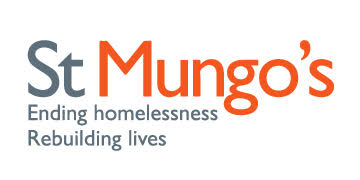 Fun Division Event Volunteer Project/Service:		Fun Division/St Mungo’sLocation:	Bath & North East SomersetSupport and supervision	Paul Rimmer & Ralph Lillywhite Commitment:	A monthly event (3 hour minimum) with a minimum commitment of 5 hours a month for event organisation and or mentoring people attending eventsWhere will I be volunteering? Bridges to Wellbeing is involved with the set up and delivery of a variety of peer led groups in BANES that support mental health and wellbeing, the development and production of the Hope Guide, coordination of the Peer Mentoring Project and offers a variety of training to volunteers. This role is primarily to help with the organisation and facilitation of Fun Division, a monthly event based around fun activities and learning, with an aim to reduce social isolation and anxiety, creating a warm and inclusive community.What will I be doing?  Helping with the planning and organisation of each event, having an active input, while taking the lead/co-lead on one event every four months.Involving other volunteers.Acting as a facilitator and co-host to events, creating a safe, respectful and inclusive environment.Mentoring and supporting people to attend and engage with the event and each other.What skills and qualities do I need?The ability to organise effectively with a creative approach.Good interpersonal skills.Confidence in your own ability to socialise and bring people together to create connections.Commitment, patience and reliability.A desire to help people overcome their personal challenges by providing a supportive environment in which to flourish.  The ability to respond with sensitivity and respect to people with mental health issues.The ability to cope with people who may sometimes display challenging behaviour.What Commitment do I need to makeEvents will take place once a month either in the daytime or the evening. In the run up to the event, you will liaise with other volunteers and staff to ensure the event is well planned, supported and promoted. Provide support before and during the event to participants requiring it.What Support Will I Receive?Induction, core training and the option of attending mentoring trainingSupport from St Mungo’s Building Bridges staff and fellow Fun Division volunteersThree-monthly supervision through St Mungo’s. Volunteer travel expenses are reimbursed and access to training through St Mungo’s.A support agreement between St Mungo’s and Fun Division will be reviewed with your inpu, to ensure your support remains relevant.I would like to help: Complete the online application form which is available on our website. If you need support with filling out the online application please get in touch. Contact details: Email: volunteerservices@mungos.org Telephone: 020 3856 6160